-      WYPEŁNIA WNIOSKODAWCA............................................				………………………………………………………………….            (data)							(podpis wnioskującego)(Oświadczenia wypełnia wnioskodawca)Oświadczam, że dane zawarte w zgłoszeniu są zgodne z prawdą. Wyrażam zgodę na zbieranie i przechowywanie moich danych osobowych w zakresie niezbędnym dla realizacji procesu kształcenia podyplomowego zgodnie z ustawą o ochronie danych osobowych (Dz. U. z 2002 r. Nr 101, poz. 926 z późn. zm.) oraz rozporządzeniem Parlamentu Europejskiego i Rady (UE) 2016/679 z dnia 27 kwietnia 2016 r. w sprawie ochrony osób fizycznych w związku z przetwarzaniem danych osobowych i w sprawie swobodnego przepływu takich danych oraz uchylenia dyrektywy 95/46/WE (ogólne rozporządzenie o ochronie danych).             ……………………..                                                              …………………………………..                       (data)                                                                                    (podpis wnioskującego)Instrukcja wypełniania i dostarczania wniosku:1.Wniosek należy wypełnić czytelnie drukowanymi literami.2.Dołączyć kserokopię dyplomu uprawniającego do wykonywania zawodu.3. Dołączyć kserokopię pierwszej i ostatniej strony karty doskonalenia zawodowego ratownika medycznego ukończonego 5 okresu edukacyjnego zatwierdzonego przez pracodawcę.4. Wypełniony wniosek należy złożyć osobiście w biurze podawczym Urzędu lub wysłać za pośrednictwem poczty na adres: Dolnośląski Urząd Wojewódzki Wydział Bezpieczeństwa i Zarządzania Kryzysowego,
pl. Powstańców Warszawy 1, 50-153 Wrocław.5. Po sprawdzeniu poprawności wypełnienia wniosku ''Karta przebiegu doskonalenia  zawodowego ratownika medycznego'' zostanie wysłana na wskazany adres do korespondencji. należy wpisać datę rozpoczęcia okresu edukacyjnego - 1 styczeń roku następnego po uzyskaniu pierwszego tytułu ratownika medycznego (dotyczy osób które uzyskały dyplom po 1 stycznia 2008 roku) -  oraz  w przypadku kolejnego wniosku należy określić którego okresu dotyczy wniosek np.: I okres edukacyjny ; II okres edukacyjny itp.IMIĘ (IMIONA)NAZWISKODATA I MIEJSCE URODZENIAPESEL, a w przypadku braku nr PESEL cechy dokumentu potwierdzającego tożsamość: nazwa i numer dokumentu oraz kraj wydaniaADRES ZAMIESZKANIAMIEJSCOWOŚĆKOD POCZTOWYULICANUMER BUDYNKUNUMER MIESZKANIAMIEJSCOWOŚĆKOD POCZTOWYULICANUMER BUDYNKUNUMER MIESZKANIANr telefonu oraz adres poczty elektronicznej, jeżeli posiadaADRES DO KORESPONDENCJIMIEJSCOWOŚĆKOD POCZTOWYULICANUMER BUDYNKUNUMER MIESZKANIAMIEJSCOWOŚĆKOD POCZTOWYULICANUMER BUDYNKUNUMER MIESZKANIARODZAJ UKOŃCZONEJ SZKOŁYZAZNACZ WŁAŚCIWE:                              SZKOŁA WYŻSZA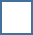                              SZKOŁA POLICEALNAZAZNACZ WŁAŚCIWE:                              SZKOŁA WYŻSZA                             SZKOŁA POLICEALNANAZWA SZKOŁY WYŻSZEJ / POLICEALNEJ………………………………………………………………………………………………………………………….......................................................………………………………………………………………………………………………………………………….......................................................………………………………………………………………………………………………………………………….......................................................………………………………………………………………………………………………………………………….......................................................NAZWA TYTUŁU NA DYPLOMIEZAZNACZ WŁAŚCIWE:                             RATOWNIK MEDYCZNY                             LICENCJAT NA KIERUNKU ZDROWIE PUBLICZNE W                                     SPECJALNOŚCI RATOWNICTWO MEDYCZNE                             LICENCJAT NA KIERUNKU RATOWNICTWO MEDYCZNE                             INNEJAKIE: ………………………………………………………………………………………………………………………........................................................………………………………………………………………………………………………………………………........................................................Data i numer wydania dyplomu potwierdzającego kwalifikacje:ZAZNACZ WŁAŚCIWE:                             RATOWNIK MEDYCZNY                             LICENCJAT NA KIERUNKU ZDROWIE PUBLICZNE W                                     SPECJALNOŚCI RATOWNICTWO MEDYCZNE                             LICENCJAT NA KIERUNKU RATOWNICTWO MEDYCZNE                             INNEJAKIE: ………………………………………………………………………………………………………………………........................................................………………………………………………………………………………………………………………………........................................................Data i numer wydania dyplomu potwierdzającego kwalifikacje:Data uzyskania pierwszego dyplomu  uprawniającego do wykonywania zawodu ratownika medycznegoData uzyskania pierwszego dyplomu  uprawniającego do wykonywania zawodu ratownika medycznego………………………………………………………………………………………………………………………………………………….Data rozpoczęcia okresu edukacyjnego   Data rozpoczęcia okresu edukacyjnego    Oświadczam, iż zgodnie z ustawą z dnia 8 września 2006 r. o Państwowym Ratownictwie Medycznym
(t.j. Dz. U. z 2019 poz.933 z późn. zm.) posiadam uprawnienia do wykonywania zawodu ratownika medycznego......................................                                                              ………………………………………               (data)						              (podpis wnioskującego)Informujemy, że: Administratorem Pani/Pana danych osobowych jest Wojewoda Dolnośląski, wykonujący swoje zadania przy pomocy Dolnośląskiego Urzędu Wojewódzkiego we Wrocławiu, zlokalizowanego we Wrocławiu przy 
pl. Powstańców Warszawy 1;Inspektor Ochrony Danych wykonuje swoje obowiązki w siedzibie  Dolnośląskiego Urzędu Wojewódzkiego we Wrocławiu, pok. 2145, e-mail iod@duw.pl;Pani/Pana dane osobowe będą przetwarzane w celu: udokumentowania doskonalenia zawodowego;podstawą prawną przetwarzania dotyczących Pani/Pana danych osobowych jest ustawa z dnia 8 września 2006 r. 
o Państwowym Ratownictwie Medycznym; Pani/Pana dane osobowe nie będą przekazywane zewnętrznym podmiotom;okres przechowywania Pani/Pana danych osobowych wynika z rozporządzenia Prezesa Rady Ministrów w sprawie instrukcji kancelaryjnej, jednolitych rzeczowych wykazów akt oraz instrukcji w sprawie organizacji i zakresu działania archiwów zakładowych z dnia 18 stycznia 2011 r.;posiada Pani/Pan prawo żądania od Administratora sprostowania, ograniczenia przetwarzania, wniesienia sprzeciwu wobec takiego przetwarzania, usunięcia, przenoszenia danych w zakresie dopuszczonym przepisami prawa;ma Pani/Pan prawo wniesienia skargi do organu nadzorczego, którym jest Prezes Urzędu Ochrony Danych Osobowych;podanie danych jest wymogiem ustawowym;w przypadku niepodania danych nie będzie możliwa realizacja procesu doskonalenia zawodowego;Pani/Pana dane osobowe nie podlegają zautomatyzowanemu podejmowaniu decyzji, w tym profilowaniu.Informujemy, że: Administratorem Pani/Pana danych osobowych jest Wojewoda Dolnośląski, wykonujący swoje zadania przy pomocy Dolnośląskiego Urzędu Wojewódzkiego we Wrocławiu, zlokalizowanego we Wrocławiu przy 
pl. Powstańców Warszawy 1;Inspektor Ochrony Danych wykonuje swoje obowiązki w siedzibie  Dolnośląskiego Urzędu Wojewódzkiego we Wrocławiu, pok. 2145, e-mail iod@duw.pl;Pani/Pana dane osobowe będą przetwarzane w celu: udokumentowania doskonalenia zawodowego;podstawą prawną przetwarzania dotyczących Pani/Pana danych osobowych jest ustawa z dnia 8 września 2006 r. 
o Państwowym Ratownictwie Medycznym; Pani/Pana dane osobowe nie będą przekazywane zewnętrznym podmiotom;okres przechowywania Pani/Pana danych osobowych wynika z rozporządzenia Prezesa Rady Ministrów w sprawie instrukcji kancelaryjnej, jednolitych rzeczowych wykazów akt oraz instrukcji w sprawie organizacji i zakresu działania archiwów zakładowych z dnia 18 stycznia 2011 r.;posiada Pani/Pan prawo żądania od Administratora sprostowania, ograniczenia przetwarzania, wniesienia sprzeciwu wobec takiego przetwarzania, usunięcia, przenoszenia danych w zakresie dopuszczonym przepisami prawa;ma Pani/Pan prawo wniesienia skargi do organu nadzorczego, którym jest Prezes Urzędu Ochrony Danych Osobowych;podanie danych jest wymogiem ustawowym;w przypadku niepodania danych nie będzie możliwa realizacja procesu doskonalenia zawodowego;Pani/Pana dane osobowe nie podlegają zautomatyzowanemu podejmowaniu decyzji, w tym profilowaniu.Informujemy, że: Administratorem Pani/Pana danych osobowych jest Wojewoda Dolnośląski, wykonujący swoje zadania przy pomocy Dolnośląskiego Urzędu Wojewódzkiego we Wrocławiu, zlokalizowanego we Wrocławiu przy 
pl. Powstańców Warszawy 1;Inspektor Ochrony Danych wykonuje swoje obowiązki w siedzibie  Dolnośląskiego Urzędu Wojewódzkiego we Wrocławiu, pok. 2145, e-mail iod@duw.pl;Pani/Pana dane osobowe będą przetwarzane w celu: udokumentowania doskonalenia zawodowego;podstawą prawną przetwarzania dotyczących Pani/Pana danych osobowych jest ustawa z dnia 8 września 2006 r. 
o Państwowym Ratownictwie Medycznym; Pani/Pana dane osobowe nie będą przekazywane zewnętrznym podmiotom;okres przechowywania Pani/Pana danych osobowych wynika z rozporządzenia Prezesa Rady Ministrów w sprawie instrukcji kancelaryjnej, jednolitych rzeczowych wykazów akt oraz instrukcji w sprawie organizacji i zakresu działania archiwów zakładowych z dnia 18 stycznia 2011 r.;posiada Pani/Pan prawo żądania od Administratora sprostowania, ograniczenia przetwarzania, wniesienia sprzeciwu wobec takiego przetwarzania, usunięcia, przenoszenia danych w zakresie dopuszczonym przepisami prawa;ma Pani/Pan prawo wniesienia skargi do organu nadzorczego, którym jest Prezes Urzędu Ochrony Danych Osobowych;podanie danych jest wymogiem ustawowym;w przypadku niepodania danych nie będzie możliwa realizacja procesu doskonalenia zawodowego;Pani/Pana dane osobowe nie podlegają zautomatyzowanemu podejmowaniu decyzji, w tym profilowaniu.Informujemy, że: Administratorem Pani/Pana danych osobowych jest Wojewoda Dolnośląski, wykonujący swoje zadania przy pomocy Dolnośląskiego Urzędu Wojewódzkiego we Wrocławiu, zlokalizowanego we Wrocławiu przy 
pl. Powstańców Warszawy 1;Inspektor Ochrony Danych wykonuje swoje obowiązki w siedzibie  Dolnośląskiego Urzędu Wojewódzkiego we Wrocławiu, pok. 2145, e-mail iod@duw.pl;Pani/Pana dane osobowe będą przetwarzane w celu: udokumentowania doskonalenia zawodowego;podstawą prawną przetwarzania dotyczących Pani/Pana danych osobowych jest ustawa z dnia 8 września 2006 r. 
o Państwowym Ratownictwie Medycznym; Pani/Pana dane osobowe nie będą przekazywane zewnętrznym podmiotom;okres przechowywania Pani/Pana danych osobowych wynika z rozporządzenia Prezesa Rady Ministrów w sprawie instrukcji kancelaryjnej, jednolitych rzeczowych wykazów akt oraz instrukcji w sprawie organizacji i zakresu działania archiwów zakładowych z dnia 18 stycznia 2011 r.;posiada Pani/Pan prawo żądania od Administratora sprostowania, ograniczenia przetwarzania, wniesienia sprzeciwu wobec takiego przetwarzania, usunięcia, przenoszenia danych w zakresie dopuszczonym przepisami prawa;ma Pani/Pan prawo wniesienia skargi do organu nadzorczego, którym jest Prezes Urzędu Ochrony Danych Osobowych;podanie danych jest wymogiem ustawowym;w przypadku niepodania danych nie będzie możliwa realizacja procesu doskonalenia zawodowego;Pani/Pana dane osobowe nie podlegają zautomatyzowanemu podejmowaniu decyzji, w tym profilowaniu.Informujemy, że: Administratorem Pani/Pana danych osobowych jest Wojewoda Dolnośląski, wykonujący swoje zadania przy pomocy Dolnośląskiego Urzędu Wojewódzkiego we Wrocławiu, zlokalizowanego we Wrocławiu przy 
pl. Powstańców Warszawy 1;Inspektor Ochrony Danych wykonuje swoje obowiązki w siedzibie  Dolnośląskiego Urzędu Wojewódzkiego we Wrocławiu, pok. 2145, e-mail iod@duw.pl;Pani/Pana dane osobowe będą przetwarzane w celu: udokumentowania doskonalenia zawodowego;podstawą prawną przetwarzania dotyczących Pani/Pana danych osobowych jest ustawa z dnia 8 września 2006 r. 
o Państwowym Ratownictwie Medycznym; Pani/Pana dane osobowe nie będą przekazywane zewnętrznym podmiotom;okres przechowywania Pani/Pana danych osobowych wynika z rozporządzenia Prezesa Rady Ministrów w sprawie instrukcji kancelaryjnej, jednolitych rzeczowych wykazów akt oraz instrukcji w sprawie organizacji i zakresu działania archiwów zakładowych z dnia 18 stycznia 2011 r.;posiada Pani/Pan prawo żądania od Administratora sprostowania, ograniczenia przetwarzania, wniesienia sprzeciwu wobec takiego przetwarzania, usunięcia, przenoszenia danych w zakresie dopuszczonym przepisami prawa;ma Pani/Pan prawo wniesienia skargi do organu nadzorczego, którym jest Prezes Urzędu Ochrony Danych Osobowych;podanie danych jest wymogiem ustawowym;w przypadku niepodania danych nie będzie możliwa realizacja procesu doskonalenia zawodowego;Pani/Pana dane osobowe nie podlegają zautomatyzowanemu podejmowaniu decyzji, w tym profilowaniu.Informujemy, że: Administratorem Pani/Pana danych osobowych jest Wojewoda Dolnośląski, wykonujący swoje zadania przy pomocy Dolnośląskiego Urzędu Wojewódzkiego we Wrocławiu, zlokalizowanego we Wrocławiu przy 
pl. Powstańców Warszawy 1;Inspektor Ochrony Danych wykonuje swoje obowiązki w siedzibie  Dolnośląskiego Urzędu Wojewódzkiego we Wrocławiu, pok. 2145, e-mail iod@duw.pl;Pani/Pana dane osobowe będą przetwarzane w celu: udokumentowania doskonalenia zawodowego;podstawą prawną przetwarzania dotyczących Pani/Pana danych osobowych jest ustawa z dnia 8 września 2006 r. 
o Państwowym Ratownictwie Medycznym; Pani/Pana dane osobowe nie będą przekazywane zewnętrznym podmiotom;okres przechowywania Pani/Pana danych osobowych wynika z rozporządzenia Prezesa Rady Ministrów w sprawie instrukcji kancelaryjnej, jednolitych rzeczowych wykazów akt oraz instrukcji w sprawie organizacji i zakresu działania archiwów zakładowych z dnia 18 stycznia 2011 r.;posiada Pani/Pan prawo żądania od Administratora sprostowania, ograniczenia przetwarzania, wniesienia sprzeciwu wobec takiego przetwarzania, usunięcia, przenoszenia danych w zakresie dopuszczonym przepisami prawa;ma Pani/Pan prawo wniesienia skargi do organu nadzorczego, którym jest Prezes Urzędu Ochrony Danych Osobowych;podanie danych jest wymogiem ustawowym;w przypadku niepodania danych nie będzie możliwa realizacja procesu doskonalenia zawodowego;Pani/Pana dane osobowe nie podlegają zautomatyzowanemu podejmowaniu decyzji, w tym profilowaniu.Informujemy, że: Administratorem Pani/Pana danych osobowych jest Wojewoda Dolnośląski, wykonujący swoje zadania przy pomocy Dolnośląskiego Urzędu Wojewódzkiego we Wrocławiu, zlokalizowanego we Wrocławiu przy 
pl. Powstańców Warszawy 1;Inspektor Ochrony Danych wykonuje swoje obowiązki w siedzibie  Dolnośląskiego Urzędu Wojewódzkiego we Wrocławiu, pok. 2145, e-mail iod@duw.pl;Pani/Pana dane osobowe będą przetwarzane w celu: udokumentowania doskonalenia zawodowego;podstawą prawną przetwarzania dotyczących Pani/Pana danych osobowych jest ustawa z dnia 8 września 2006 r. 
o Państwowym Ratownictwie Medycznym; Pani/Pana dane osobowe nie będą przekazywane zewnętrznym podmiotom;okres przechowywania Pani/Pana danych osobowych wynika z rozporządzenia Prezesa Rady Ministrów w sprawie instrukcji kancelaryjnej, jednolitych rzeczowych wykazów akt oraz instrukcji w sprawie organizacji i zakresu działania archiwów zakładowych z dnia 18 stycznia 2011 r.;posiada Pani/Pan prawo żądania od Administratora sprostowania, ograniczenia przetwarzania, wniesienia sprzeciwu wobec takiego przetwarzania, usunięcia, przenoszenia danych w zakresie dopuszczonym przepisami prawa;ma Pani/Pan prawo wniesienia skargi do organu nadzorczego, którym jest Prezes Urzędu Ochrony Danych Osobowych;podanie danych jest wymogiem ustawowym;w przypadku niepodania danych nie będzie możliwa realizacja procesu doskonalenia zawodowego;Pani/Pana dane osobowe nie podlegają zautomatyzowanemu podejmowaniu decyzji, w tym profilowaniu.